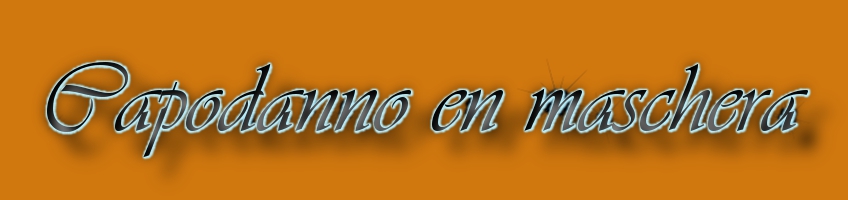 AnmeldungPersonalienName und Vorname:Adresse:E-Mail:Geburtstdatum: UnterkunftIch wähle Angebot: Mit dem Abschicken dieses Formulars an axena15@hotmail.com akzeptiere ich die AGBs.Fest und Übernachtung im Massenlager des BaselBackPack (55.-)Fest, Frühstück und Übernachtung im Massenlager des BaselBackPack (60.-)Abendessen, Fest und Übernachtung im Massenlager des BaselBackPack (55.-)Abendessen, Fest, Frühstück und Übernachtung im Massenlager des BaselBackPack (60.-)Fest und Abendessen (25.-)